Biologia KL5Temat: Nasiona i owoce roślin okrytonasiennych.http://slideplayer.pl/slide/433996/  Zapoznaj się z budową nasion.Przeczytaj informacje z podręcznika.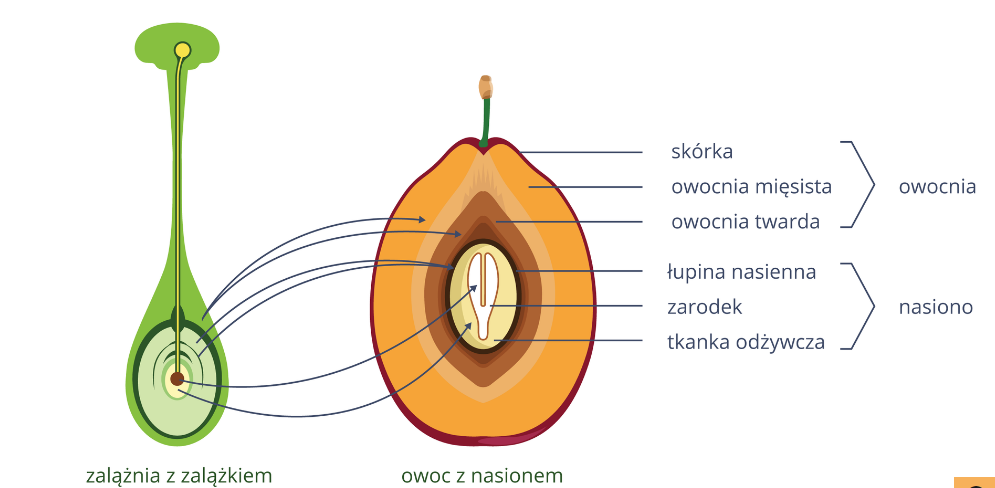 Poukładaj w odpowiedniej kolejności etapy kiełkowania fasoli, nadaj odpowiednie numery.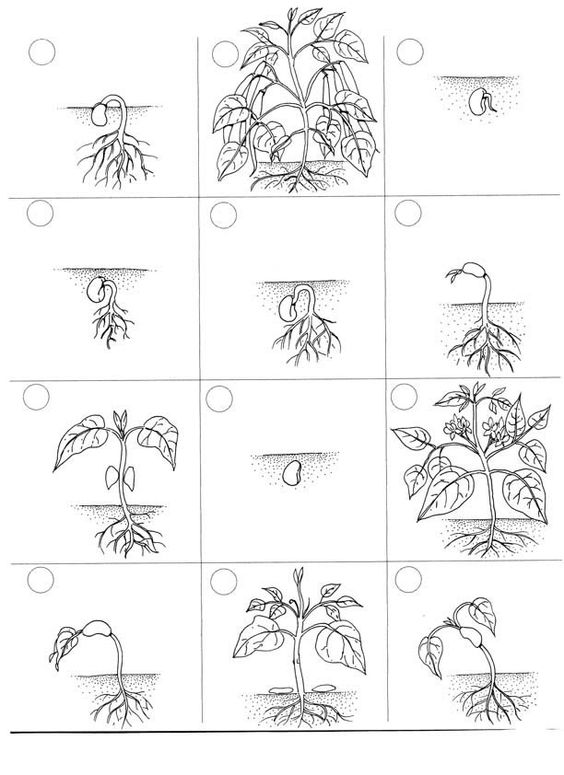 W zeszycie określ rolę poszczególnych części nasienia.W jaki sposób owoce pomagają w rozprzestrzenianiu się nasion.Temat: Utrwalenie wiadomości –Rośliny nagonasienne i okrytonasienne.https://prezi.com/view/wA6Qk4FchIKIaRzEKixu/  Wyszukaj nazwy części rośliny.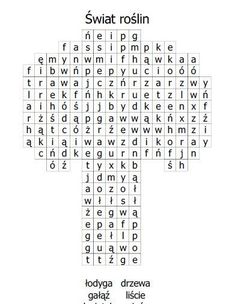 Opisz budowę kwiatu.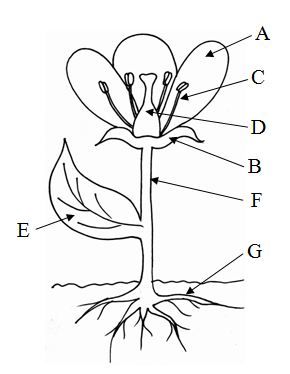 Opisz budowę rośliny i drzewa.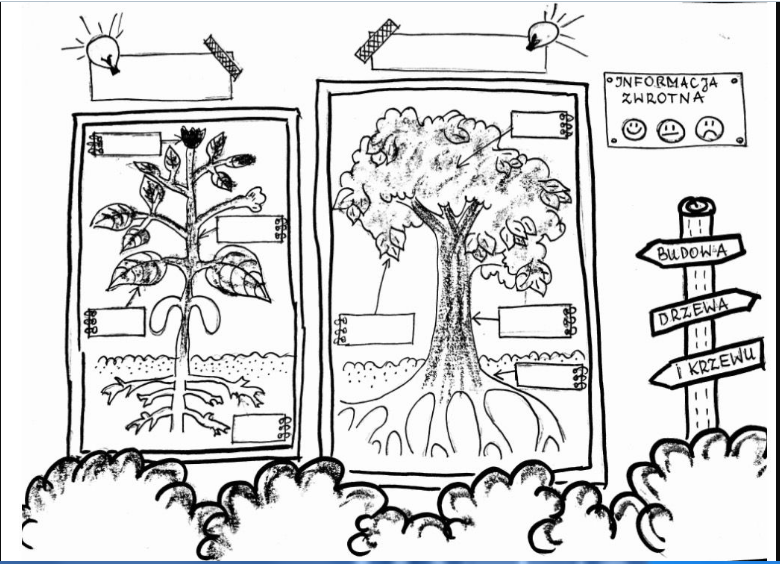 